КРАТКАЯ ИСТОРИКО-ГЕОГРАФИЧЕСКАЯ ХАРАКТЕРИСТИКА ВУЛКАННОГО ГОРОДСКОГО ПОСЕЛЕНИЯИсторическая справка об открытии и освоении земель, становленииорганов  власти  на  территории  Вулканного  городского  поселения	В 1646 году группа казаков под начальством Семена Дежнева на двух кочах обогнула крайнюю северо-восточную оконечность азиатского материка (в  последствии мыс Дежнева) и вышла в Берингово  море. Первым исследователем Камчатки является Владимир Атласов. В1697 году он во главе отряда из 60 казаков и 60 юкагиров предпринимает поход на Камчатку. Записанные с его слов отчеты (скаски) явились первым географическим описанием Камчатки, содержащим исключительно ценные сведения о климате, почвах, растительности, о быте местного населения. После путешествия Атласова Камчатка стала изображаться на картах правильно- в виде полуострова. В 1725 году по указу Петра Первого Витус Беринг и Алексей Чириков осуществили первую Камчатскую экспедицию, длившуюся  3 года. Во время второй Камчатской экспедиции, организованной в 1740 году и возглавляемой В. Берингом и А.Чириковым,  в Авачинскую бухту вошли на зимовку пакетботы «Св. Петр» и «Св. Павел».	Несколько лет изучению Камчатки посвятил С.П.Крашенниников. В течение четырех лет он объездил почти весь полуостров. Написал труд «Описание земли Камчатки».         Посёлок Вулканный образован в соответствии с Указом Президиума Верховного Совета РСФСР № 33С от 30.10.1968 г. «Об отнесении поселка в/ч 14086 Камчатской области к категории рабочих поселков закрытого типа»для создания бытовых условий военнослужащим вновь созданной войсковой части Министерства обороны.        С 10.03.1969 г. рабочий поселок Вулканный переименован в рабочий поселок Петропавловск – Камчатский – 35 (в целях сохранения в тайне наименования закрытого поселка) согласно Решению исполнительного Комитета Камчатского областного Совета депутатов № 20 сс.    С 28.07.1992 г. рабочему посёлку Петропавловск – Камчатскому – 35 присваивается статус закрытого административно-территориального образования (ЗАТО) согласно п.2 постановления Верховного совета РФ «О порядке введения в действие Закона Российской Федерации «О закрытом административно-территориальном образовании»».    С 4.01.1994 г. меняется официальное географическое название Петропавловск – Камчатский – 35 на посёлок Вулканный согласно Приложения к распоряжению Правительства РФ от  4.01.94 г.  № 3 - р.    С 24.06.1996 г. ЗАТО п. Вулканный присваивается статус муниципального образования в Камчатской области согласно Закону Камчатской области «О территориях муниципальных образований в Камчатской области» от 24.06.1996 г. № 36.    С 01 января . упразднен статус ЗАТО п. Вулканный согласно Указу Президента РФ от 24.01.1998 г. № 59.Климатические условия.По климатическому районированию территория Вулканного городского поселения относится к району I-В, согласно СНиП 23.01-99 «Строительная климатология», который характеризуется: суровой и длительной зимой, обусловливающей максимальную теплозащиту зданий; большими объемами снегопереноса; необходимой защитой зданий от продувания сильными ветрами и повышенной влажностью в приморских районах; коротким световым годом; большой продолжительностью отопительного периода; низкими средними температурами наиболее холодных пятидневок; высотой снежного покрова до .Климат Вулканного городского поселения в целом морской, умеренный, влажный, формируется главным образом под влиянием активной циклонической деятельности. На климат большое влияние  оказывает Тихий океан. Наибольшее среднегодовое количество осадков от 350 до . В течение года  осадки распределяются неравномерно. За  теплый  период   года  (май-сентябрь)  в  среднем выпадает 70-80 %  годового количества осадков. Дожди большей частью моросящие, затяжные.Средняя температура наиболее теплых месяцев (июль-август) составляет около 120С, бывают дни с температурой выше плюс 250С. Наиболее холодные месяцы (январь-февраль) отличаются средними температурами от минус 5 до минус 100С. Кроме того, зимой часты оттепели, когда температура в дневное время поднимается до + 3-50С. Среднегодовая температура довольно высокая  + 3º С.  Холодный период длится   в среднем 250 дней, теплый - 160 дней. Преобладающее направление ветров – северо-западное и южное. Годовая  относительная влажность – 73 %.   Средняя продолжительность снежного покрова -  196 дней. Время вскрытия рек – конец мая.РельефВулканное городское поселение расположено на территория Елизовского района, который по форме рельефа, как и большая часть полуострова Камчатка, представляет собой типично горную страну. Особенность географического расположения рассматриваемой территории в том, что она находится в центре так называемого Восточного вулканического пояса, представленного Восточным вулканическим хребтом и прилегающим к нему плато. Внешне этот хребет выглядит цепочкой разной формы вулканов, поднимающихся над вулканическим плато. Хребет ориентирован вдоль восточного побережья Камчатки. Низменности прослеживаются в виде узких полос речных долин, часто заболоченных. Территория расположена на Авачинской низменности и представляет собой равнинную поверхность. Свыше 50 % его территории занято лесными массивами. Цепочка из Авачинской группы вулканов, защищает долину в которой расположено Вулканное городское поселение от морских ветровПриродные и минерально-сырьевые ресурсы.	Природные и минерально-сырьевые ресурсы на территории Вулканного городского поселения не разрабатываются и данные по исследованиям, проводимым на территории Вулканного городского поселения по данному вопросу, отсутствуют.ГидрографияРечная сеть на территории Вулканного городского поселения развита довольно слабо и представлена небольшой речкой Тихая в районе юго-западной границы поселения. Избыточная влажность, замедленный поверхностный сток способствуют заболачиванию почв и образованию болот и прудов в пойме реки Тихая. Водоснабжение городского поселения осуществляется за счет эксплуатации Елизовского месторождения. Средняя суточная подача воды с месторождения не превышает 55% от величины утвержденных запасов подземных вод.Для водоснабжения используются подземные воды следующих водоносных горизонтов и комплексов:голоценовых аллювиальных, морских и пролювиально-пирокласти- ческих отложений;верхнеплейстоцен – голоценовых аллювиальных и верхнеплейсто- ценовых водноледниковых отложенийсреднеплейстоцен – голоценовых аллювиально-водноледниковых, аллювиально – морских и морских отложений;позднеплейстоцен – голоценовых образований стратовулканов;эоплейстоцен – голоценовых образований вулканогенного ком- плекс;среднеплейстоценовых образований купольного и эксплозивного вул канизма;позднеолигоцен – среднемиоценовых образований островодужного вулканизма;плиоценовых образований осадочно-вулканогенного и осадочного комплекса;олигоцен – миоценовых образований осадочно-вулканогеного ком- плекса;вернемеловых метаморфизованных образований;миоценовых интрузивных образований.Водоносный горизонт Елизовского водозабора расположен на глубине . Вода по качеству соответствует нормативным требованиям для питьевой воды и не требует проведения какой-либо очистки. В настоящее время все химические, радиологические и органолептические показатели качества воды круглогодично соответствуют нормативным требованиям. Однако водоносный горизонт сообщается с водами питающей его реки Авача (подрусловая вода). Подрусловые воды подвержены риску загрязнения в случае загрязнения питающего поверхностного водотока и относятся к недостаточно защищённым. Кроме того, расположение в сейсмически зоне требует по существующим нормативам иметь альтернативный источник водоснабжения, способный полностью обеспечить потребность в питьевой воде в случае прекращении подачи из основного источника. Геологическое строениеТерритория имеет сложное геологическое строение и относится к сейсмоактивным районам Земли.На территории сконцентрированы и интенсивно проявляются наиболее опасные природные явления: землетрясения, цунами, морские приливы, наводнения. Фоновая сейсмичность рассматриваемой территории согласно СНиП II-7-81 «Строительство в сейсмических районах»  составляет 10 баллов.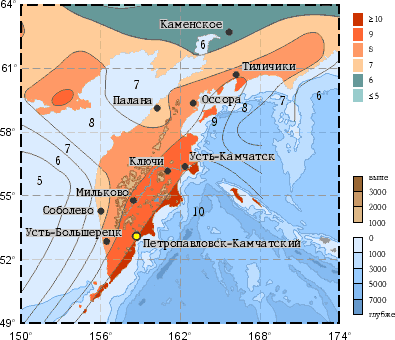 10%-ная вероятность превышения расчётной интенсивности
в течение 50 лет (период повторяемости сотрясений - 500 лет)Геологическая структура Вулканного городского поселения представлена кайнозойской группой:Кайнозойская группа самая молодая группа стратиграфической шкалы слоев земной коры, на территории представлена: четвертичными отложениями:  рыхлые речные, ледниковые, озерно-болотные, и морские отложения. Галечники, пески, глины, илы, торф.Почвы и растительный покровХарактерной особенностью почв территории является легкий механический состав и рыхлое сложение почвообразующих наносов. Почвенный покров Вулканного городского поселения, как и Камчатской области - своеобразная почвенная провинция, не имеющая аналогов в других частях страны. Содержание гумуса в естественном состоянии в почве 7-8%. Мощность гумусового горизонта не более 17-. Легкие вулканические почвы отличаются высокой эрозионной уязвимостью, а климатические условия способствуют быстрому развитию эрозионных процессов.Земельные ресурсы.	Характерной особенностью почв района является легкий механический состав и рыхлое сложение почвообразующих наносов. Почвенный покров Вулканного городского поселения, как и Камчатской области - своеобразная почвенная провинция, не имеющая аналогов в других частях страны.	Содержание гумуса в естественном состоянии в почве 7-8%. Мощность гумусового горизонта не более 17-. Легкие вулканические почвы отличаются высокой эрозионной уязвимостью, а климатические условия способствуют быстрому развитию эрозионных процессов.	Земельные участки, на которых местные жители разрабатывают свои подсобные хозяйства, освоены на местах, где раньше были сенокосы, пастбища или сведен лес. Топливно-энергетические ресурсы.	     Отсутствие местных изведанных топливно-энергетических ресурсов приводит к использованию привозного жидкого топлива для производства необходимого количество тепла ведомственной котельной Министерства обороны РФ. Объекты животного и растительного мира, в том числе включенные в Красные книги Российской Федерации и Камчатского края.	Для животного мира Вулканного городского поселения, как и для Камчатской области, характерно наличие географически полностью или частично изолированных популяций. В общей сложности фауна наземных животных  включает более двух тысяч видов. Наиболее многочисленны  представители  насекомых – количество видов около 80% от числа всех животных, обитающих в пределах поселения и полуострова. На территории  поселения зарегистрировано более 20 видов животных. Наиболее часто встречающимися животными являются лиса, медведь, заяц.		В списки Красной книги России включены 59 видов фауны Камчатки (без класса насекомые). В основном это птицы- 39 видов, из которых 10 видов отмечены как случайно появляющиеся, гнездовой ареал и миграционные пути которых находятся за пределами региона. Наземных млекопитающих, внесенных в Красную книгу России, на территории Вулканного городского поселения не зарегистрировано.           Географическая изоляция полуострова предопределила бедность состава лесов и лесообразующих пород. Основные лесообразующие породы на территории Вулканного городского поселения: лиственница камчатская, береза белая камчатская, осина обыкновенная, тополь душистый, чозения, ива сахалинская, кедровый стланик, ольха кустарниковая.				На территории Вулканного городского поселения произрастает  около 1000 видов растений, несколько десятков мхов и до 400 видов лишайников.	Из  кустарников растут: жимолость, спирея, боярышник, кедровый стланик, можжевельник сибирский. В лесных массивах растут: тополь душистый, ива, осина, черемуха, рябина, боярышник. На Камчатке и в Вулканном городском поселении растет три вида рододендронов – особо охраняемых растений полуострова.	Своеобразие растительного мира района заключается в преобладании в составе ландшафта редкостных лесов из каменной березы, которые составляют почти 80% высокоствольных деревьев, а также стелющихся лесов, образованных кедровым и ольховым стланиками.Наличие и видовое разнообразие рыбных запасов.	В речке Тихая и прудах расположенных в её пойме,   в небольших количествах с ранней весны и до глубокой зимы ловится голец, корюшка, кижуч.Объекты туристского показа. Инфраструктура туризма.	Камчатке в рекреационной системе России отводится особая роль в связи с тем, что она имеет разнообразные и уникальные ресурсы для туризма, способные удовлетворить широкий спектр запросов современных туристов. Ученых, деловых людей – субъектов въездного туризма, а также населения края.		Географическое положение и наличие транспортного сообщения благоприятствует развитию внешнеэкономических связей в области туризма со странами Азиатско-Тихоокеанского региона (АТР).         Вулканное городское поселение в силу своего местоположения не может предлагать туристический продукт, рекламируемый турфирмами Камчатского края, такой как: стационарный отдых с насыщенной экскурсионной программой, охотничьи и рыболовные туры, конные и пешеходные маршруты, морские прогулки по Авачинской бухте, экстремальные туры, отдых на горячих минеральных источниках. Поэтому, расположение на территории Вулканного городского поселения войсковой части Космических войск, позволяет муниципалитету вести работу по созданию в посёлке Вулканный «Музея освоения космоса»  и включению его во все туристические сборники Камчатского края.КАРТА ТЕРРИТОРИИ ВУЛКАННОГО ГОРОДСКОГО ПОСЕЛЕНИЯ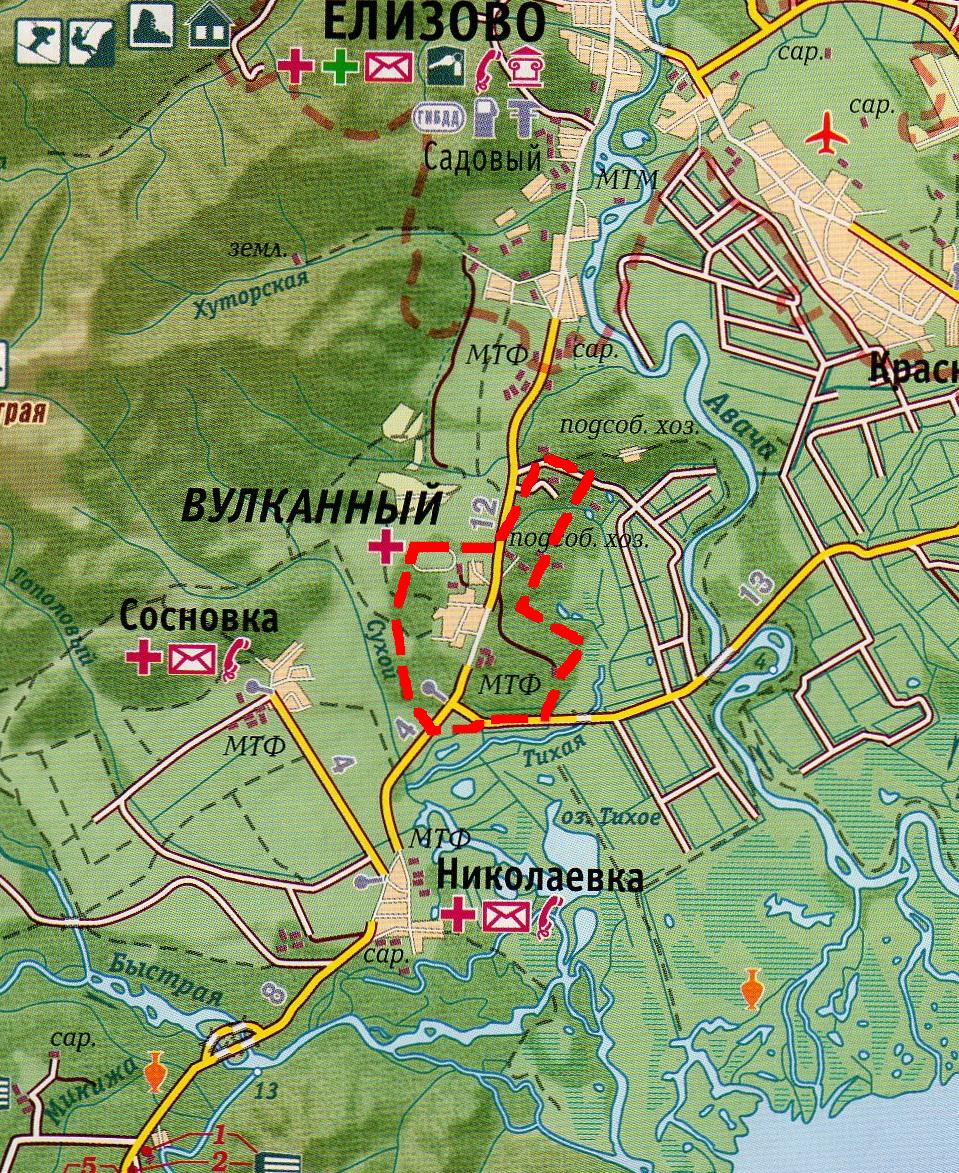 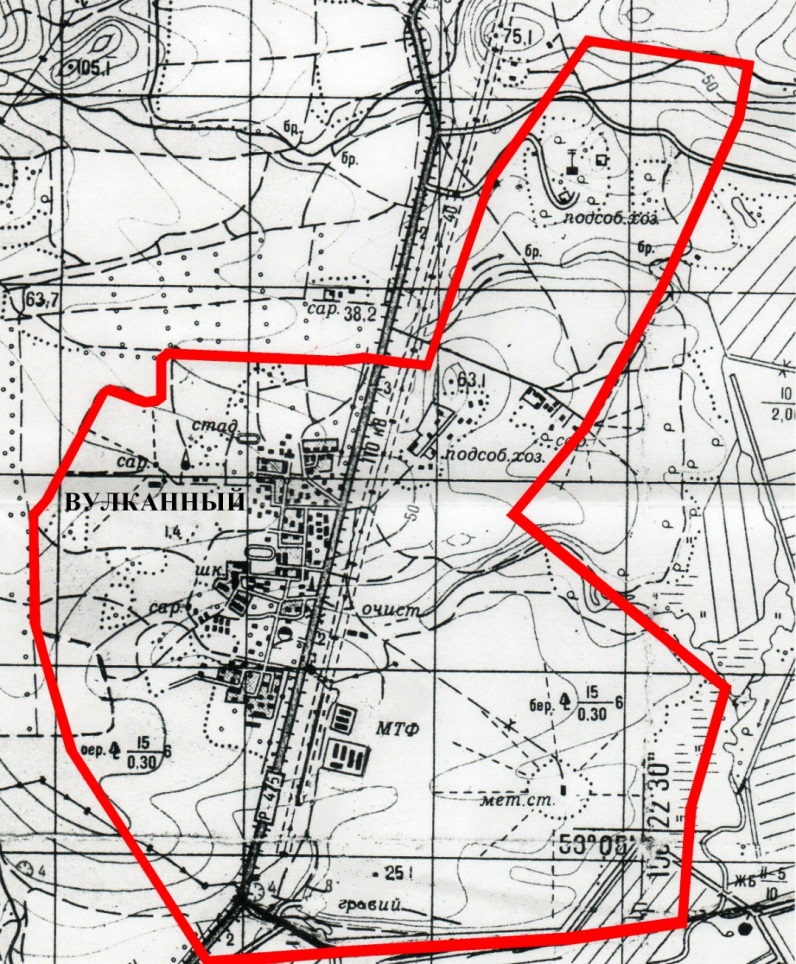 